Kingsway Together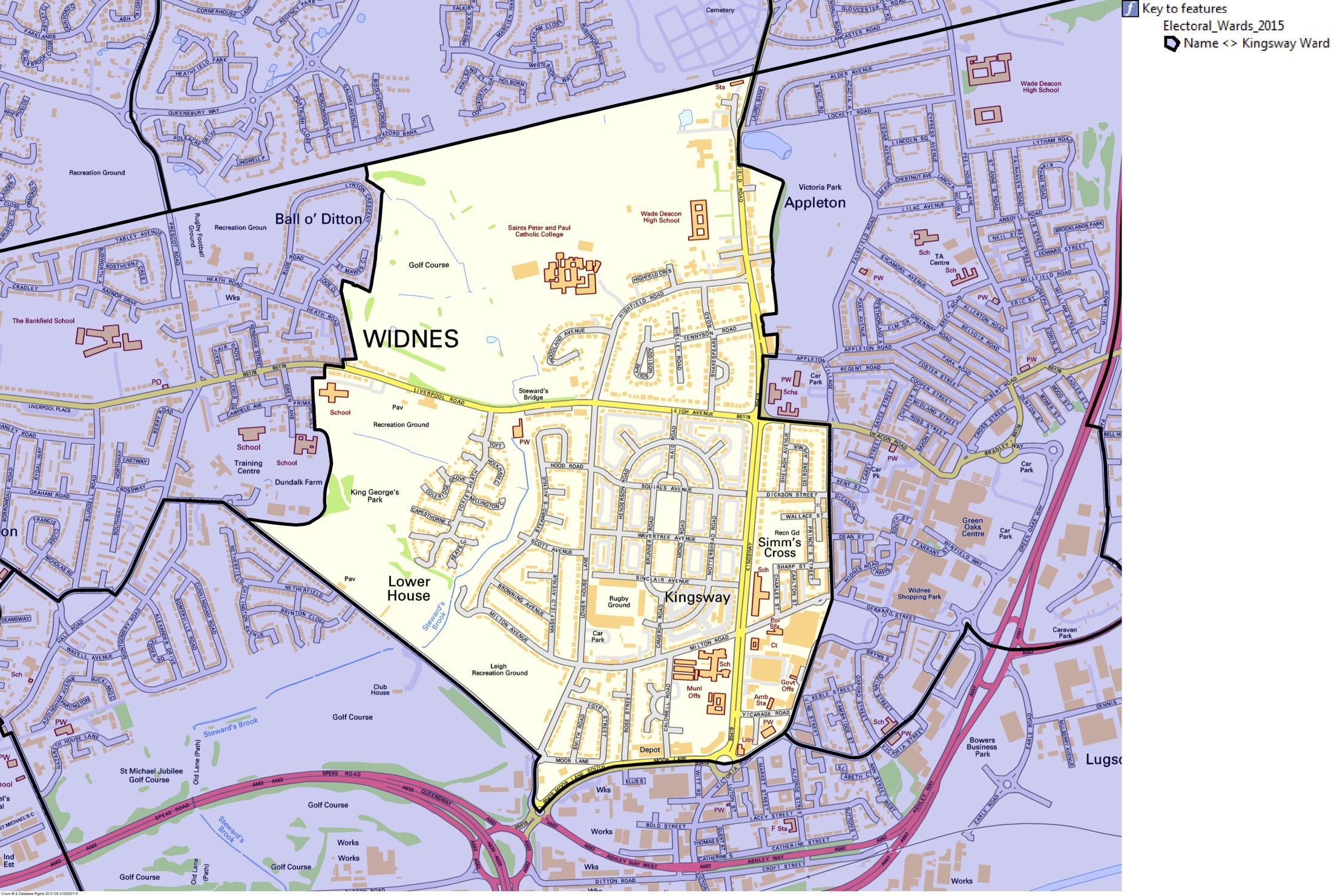 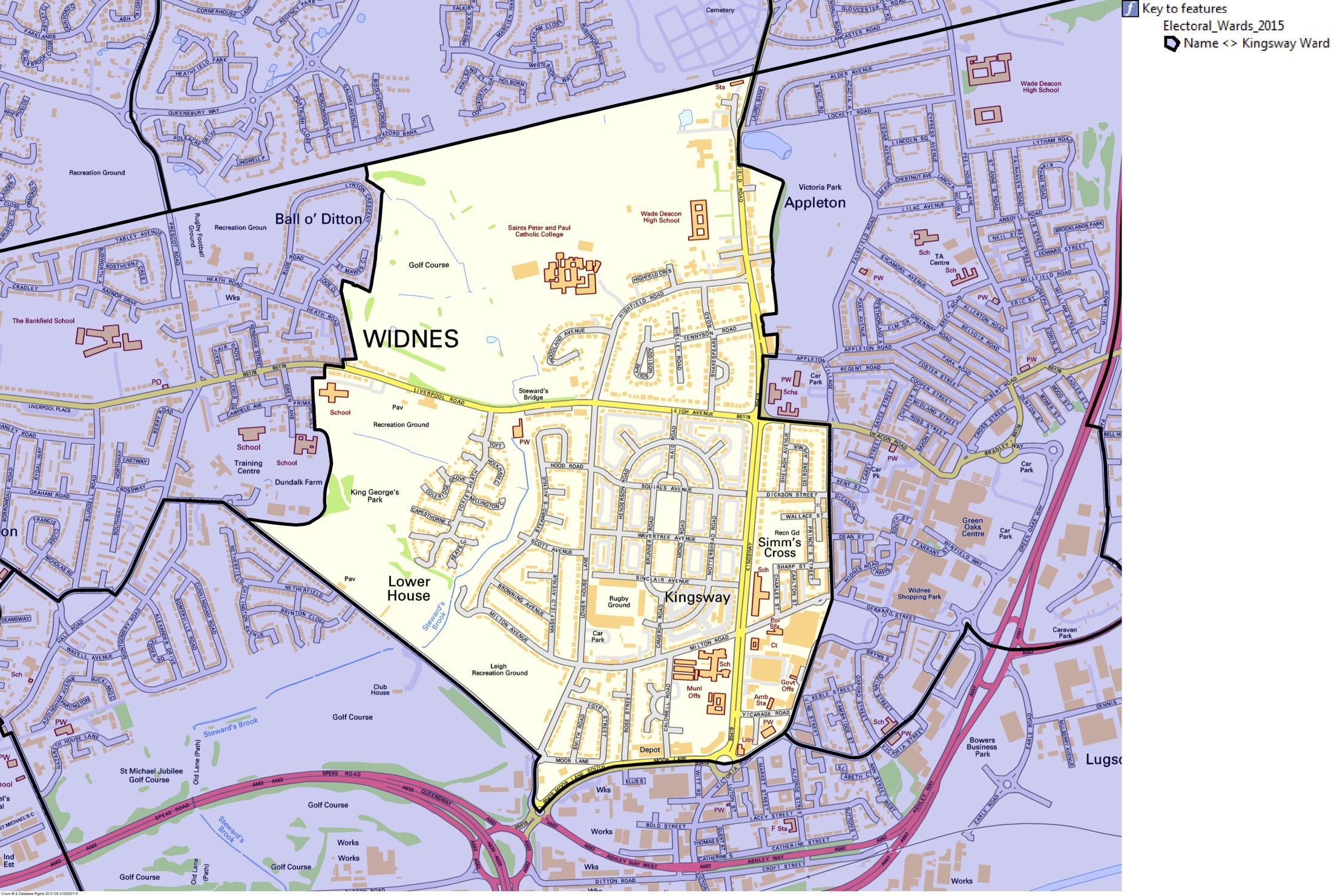 REGISTER YOUR IDEA: APPLY TODAYIf you are successful you will be required to supply copies of relevant documents e.g. Disclosure and Barring Services (DBS) check as necessary. Please return this form via email to kingswaytogether@cheshire.pnn.police.uk or post it to: Clare Harrison, Engagement Department, Cheshire Constabulary, Clemonds Hey, Oakmere Road, Winsford, Cheshire CW7 2UAIf you need help completing this form, or would like to discuss your idea before applying, please contact Clare Harrison at the email address above or by calling 101.How would you bring Kingsway Together?Do you have an idea that will help bring Kingsway Together?Do you need up to £2,000 to put your idea into action?If your answers are ‘Yes’, ‘Kingsway Together’ is for you, and can make your project happen.Deadline for applications is Friday 20th November 2015For more information visit:www.cheshire-pcc.gov.uk, email kingswaytogether@cheshire.pnn.police.uk or call 101 and ask for Clare Harrison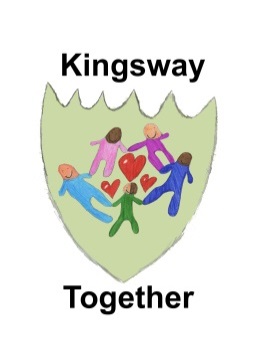 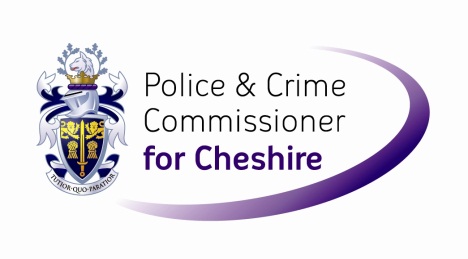 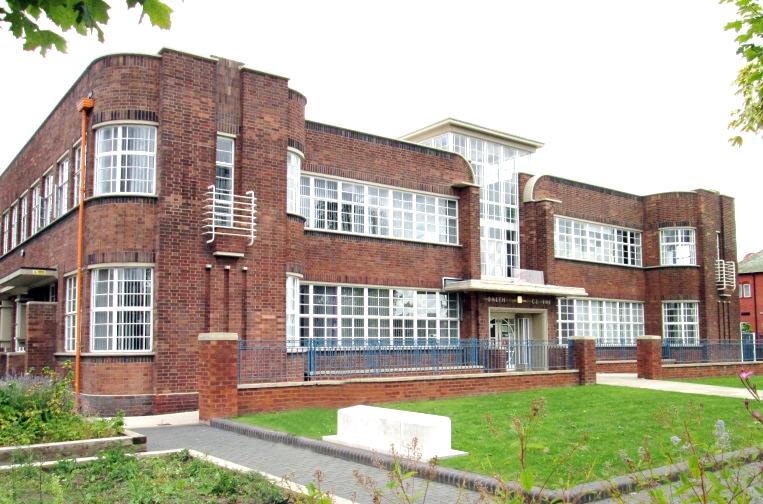 How would you bring Kingsway Together?Do you have an idea that will help bring Kingsway Together?Do you need up to £2,000 to put your idea into action?If your answers are ‘Yes’, ‘Kingsway Together’ is for you, and can make your project happen.Deadline for applications is Friday 20th November 2015For more information visit:www.cheshire-pcc.gov.uk, email kingswaytogether@cheshire.pnn.police.uk or call 101 and ask for Clare Harrison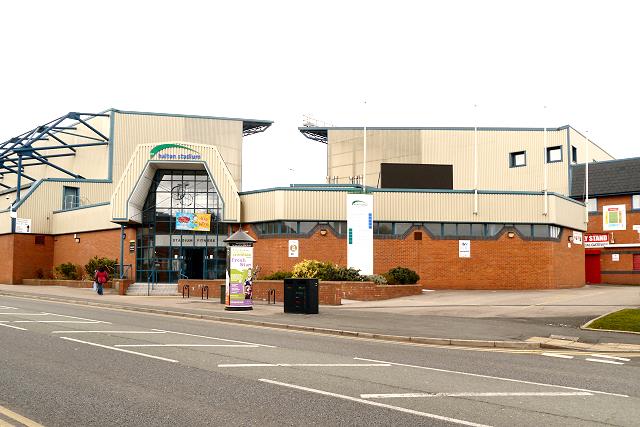 How would you bring Kingsway Together?Do you have an idea that will help bring Kingsway Together?Do you need up to £2,000 to put your idea into action?If your answers are ‘Yes’, ‘Kingsway Together’ is for you, and can make your project happen.Deadline for applications is Friday 20th November 2015For more information visit:www.cheshire-pcc.gov.uk, email kingswaytogether@cheshire.pnn.police.uk or call 101 and ask for Clare Harrison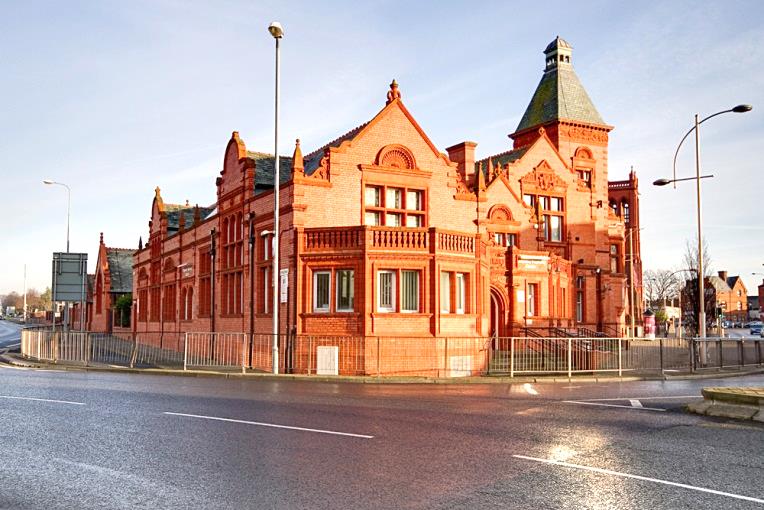 Full name:Full name:Full name:Full name:If you represent an organisation what is its’ name?If you represent an organisation what is its’ name?If you represent an organisation what is its’ name?If you represent an organisation what is its’ name?If you represent an organisation what is its’ name?If you represent an organisation what is its’ name?If you represent an organisation what is its’ name?If you represent an organisation what is its’ name?If you represent an organisation what is its’ name?If you represent an organisation what is its’ name?If you represent an organisation what is its’ name?If you represent an organisation what is its’ name?Address where we can write to you. (Your own address or the address of the organisation you represent)Address where we can write to you. (Your own address or the address of the organisation you represent)Address where we can write to you. (Your own address or the address of the organisation you represent)Address where we can write to you. (Your own address or the address of the organisation you represent)Address where we can write to you. (Your own address or the address of the organisation you represent)Address where we can write to you. (Your own address or the address of the organisation you represent)Address where we can write to you. (Your own address or the address of the organisation you represent)Address where we can write to you. (Your own address or the address of the organisation you represent)Address where we can write to you. (Your own address or the address of the organisation you represent)Address where we can write to you. (Your own address or the address of the organisation you represent)Address where we can write to you. (Your own address or the address of the organisation you represent)Address where we can write to you. (Your own address or the address of the organisation you represent)Address where we can write to you. (Your own address or the address of the organisation you represent)Postcode:Postcode:Postcode:Phone number:Email:Name of the project:Name of the project:Name of the project:Name of the project:Name of the project:Name of the project:Name of the project:Name of the project:Name of the project:Briefly describe the project you would like funding for: (max. 500 words)Briefly describe the project you would like funding for: (max. 500 words)Briefly describe the project you would like funding for: (max. 500 words)Briefly describe the project you would like funding for: (max. 500 words)Briefly describe the project you would like funding for: (max. 500 words)Briefly describe the project you would like funding for: (max. 500 words)Briefly describe the project you would like funding for: (max. 500 words)Briefly describe the project you would like funding for: (max. 500 words)Briefly describe the project you would like funding for: (max. 500 words)Briefly describe the project you would like funding for: (max. 500 words)Briefly describe the project you would like funding for: (max. 500 words)Briefly describe the project you would like funding for: (max. 500 words)Briefly describe the project you would like funding for: (max. 500 words)Briefly describe the project you would like funding for: (max. 500 words)Briefly describe the project you would like funding for: (max. 500 words)Briefly describe the project you would like funding for: (max. 500 words)Briefly describe the project you would like funding for: (max. 500 words)In a maximum of 50 words, summarise your project (this information will be used on the voting form).In a maximum of 50 words, summarise your project (this information will be used on the voting form).In a maximum of 50 words, summarise your project (this information will be used on the voting form).In a maximum of 50 words, summarise your project (this information will be used on the voting form).In a maximum of 50 words, summarise your project (this information will be used on the voting form).In a maximum of 50 words, summarise your project (this information will be used on the voting form).In a maximum of 50 words, summarise your project (this information will be used on the voting form).In a maximum of 50 words, summarise your project (this information will be used on the voting form).In a maximum of 50 words, summarise your project (this information will be used on the voting form).In a maximum of 50 words, summarise your project (this information will be used on the voting form).In a maximum of 50 words, summarise your project (this information will be used on the voting form).In a maximum of 50 words, summarise your project (this information will be used on the voting form).In a maximum of 50 words, summarise your project (this information will be used on the voting form).In a maximum of 50 words, summarise your project (this information will be used on the voting form).In a maximum of 50 words, summarise your project (this information will be used on the voting form).In a maximum of 50 words, summarise your project (this information will be used on the voting form).In a maximum of 50 words, summarise your project (this information will be used on the voting form).Where will the project take place?Where will the project take place?Where will the project take place?Where will the project take place?Where will the project take place?Where will the project take place?Where will the project take place?Where will the project take place?Where will the project take place?Where will the project take place?Where will the project take place?Where will the project take place?Where will the project take place?Where will the project take place?Where will the project take place?Where will the project take place?Where will the project take place?How will the project make Kingsway a better place for everyone?How will the project make Kingsway a better place for everyone?How will the project make Kingsway a better place for everyone?How many people do you think will benefit from your project?How many people do you think will benefit from your project?How many people do you think will benefit from your project?What particular need will it address for the community?What particular need will it address for the community?What particular need will it address for the community?How much money do you require and what will you spend it on?How much money do you require and what will you spend it on?How much money do you require and what will you spend it on?ItemCostTo be spent byTOTALCLOSING DATE FOR APPLICATIONS: Friday 20th November 2015